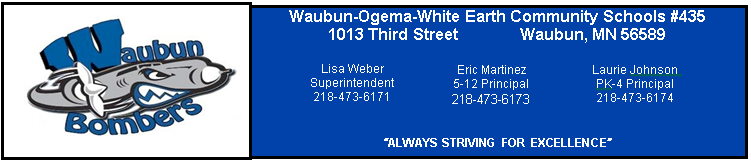 MEETING OF THE BOARD OF EDUCATIONINDEPENDENT SCHOOL DISTRICT NO. #435Wednesday, September 13, 2017Waubun Media Center6:30PMA G E N D A1.0 CALL TO ORDER2.0 ROLL CALL3.0 PLEDGE OF ALLEGIANCE4.0 APPROVAL OF THE AGENDA (Action Item)5.0 REPORTS5.1 	Board            5.2	Student Representative5.3 	Principals:     		5.3.1 Laurie Johnson       		5.3.2 Eric Martinez5.4 	Assessment & Data Coach/Grant Coordinator – Charlene 			Gilliss5.5 	Business Manager – Michelle Heisler5.6 	Superintendent – Lisa Weber5.7 	Activities Director – Paul Clark5.8 	Maintenance Director – Dan Guenther5.9 	Technology Coordinator – Travis Gary5.10 	Representatives:						 			5.10.1	Non Certified								5.10.2	Certified		5.10.3 Board Committee Reports6.0 APPROVAL OF CONSENT AGENDA (Action Item)6.1 	Consider Approval of the Bills6.2	Consider Approval of the Minutes		6.2.1 	August 9, 2017, Regular Board Meeting6.3 	Consider Approval for the Treasurer’s 					Report6.4 	Resignations 6.5 	Permission to Hire	6.5.1	Temporary District Bus Driver, Morning Route – George Fortier			6.5.2	Business Education / Community Expert – Keith Warren	6.5.3	.5 STEAM/.5 Behavior Specialist – Lisa Fabre		
	 6.6	Permission to Post		6.6.1	Snow removal bid 		6.6.2	Target Services Teachers K – 4th grade		6.6.3 	21st Century Community Learning Center Coordinators (21CCLC) 			1~Self (Social Emotion Learning and Fitness) .5 ~ 9-12 / .5 ~ 5-8 			1~Center Coordinator, teacher leader   .5 ~ 9-12 / .5 ~ 5-8			2~ 21CCLC paraprofessionals 7.0 Recognitions	7.1	Congratulations Terry Dorman for completing the MSBA Leadership Development Program. 			The MSBA appreciates the efforts and dedication all Minnesota school board members put forth 		for the sake of public school children.7.2	Thank you to the members of the District Wide Staff Development Committee for 					planning a great week of Staff Development.7.3	Thank you to the Principals for their leadership and efforts in preparing a tremendous 				start to the school year!7.4	Thank you to the selection committee, activities committee, administration and athletic directors 			for all their work on the transition for continued pairing.7.5	Congratulation to our September Senior of the month- Trenten Johnson	8.0 Public Comment	A five-minute time limit will be allowed for public comment. Please inform the Board Chair   		or Superintendent prior to the meeting that you wish to address the board.  9.0 Old Business (Discussion/Action)10.0 New Business (Discussion/Action)	10.1	Approve the Resolution Establishing Combined Polling Places (Action)		10.2	Approve First Reading of Policy 620 Credit for Learning (Action)	10.3	Approve First Reading of Policy 903 Visitors to School District Buildings and Sites (Action)	10.4	Approve NIISA Membership Dues Invoice (Action)	10.5	Approve Preliminary Levy Certification maximum (Action)	10.6	Approve revised GASB 54 set asides for FY17 (Action)11.0 Succeeding Meetings11.1 	Certified Negotiations: September 12, 2017      		    6:30 pm		Waubun Media Center11.2 	Transportation Committee meeting: September 15, 2017,     8:00 am                     Waubun District Office	 11.3	Finance Committee Meeting September 22, 2017	      7:00 am		Waubun District Office11.4	Special Joint School Board Meeting with Mahnomen Board:  September 18, 2017,   7:00 am       Waubun Media Center11.5	Building & Grounds Meeting:  September 21, 2017               7:00 am		Waubun District Office	12.0 Future Considerations for School Board	12.1	MREA tour:  September 19, 2017	                               7:00-9:00 pm     	  MState – Dl Campus	12.2	Superintendent Evaluation Work shop:  October 23, 2017     5:30-8:00 pm              Bemidji	12.3	MSBA – Advocacy tour:  September 12, 2017 	                   5:30-7:30 pm	  Thief River Falls13.0 Adjournment